بعض روابط  نشاطاتي والمؤتمرات الصحفية التي عقدتها في موسكو حول المسألة الكورديةТУРЦИЯ: ВОЙНА В СИРИИ И ПРОБЛЕМЫ ВНУТРЕННЕЙ БЕЗОПАСНОСТИ-               26 августа 2015مؤتمر صحفي في وكالة أنباء "ريا نوفوستي" تحت عنوان- تركيا: الحرب في سوريا ومسائل الأمن الداخلي. رابط المؤتمر: http://pressmia.ru/pressclub/20150826/950306501.html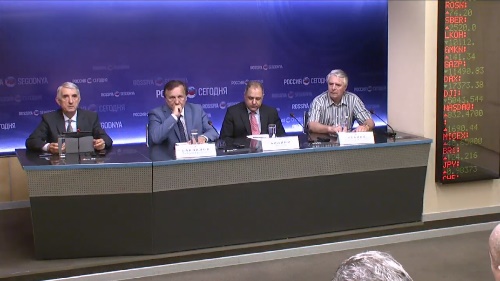 СИРИЙСКИЙ КУРДИСТАН: ФЕДЕРАЛИЗАЦИЯ И ПОЛИТИЧЕСКИЕ ПОСЛЕДСТВИЯ24 марта 2016   مؤتمر صحفي في وكالة أنباء "ريا نوفوستي" تحت عنوان: كوردستان سوريا- الفدرالية وما يترتب عليها من آثار سياسية  رابط المؤتمر: http://pressmia.ru/pressclub/20160324/950828728.html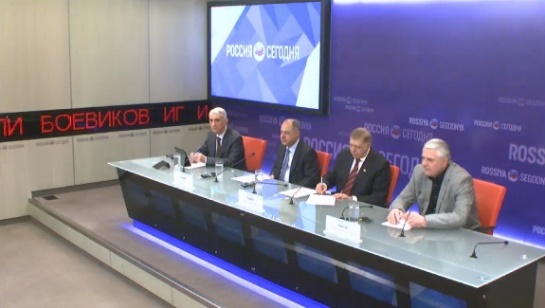 Новая конституция Сирии: курдский взгляд  27.07.2017ندوة في وكالة أنباء "ريا نوفوستي" تحت عنوان: الدستور السوري: رؤية كوردية. رابط الندوة:http://pressmia.ru/pressclub/20170727/951612752.html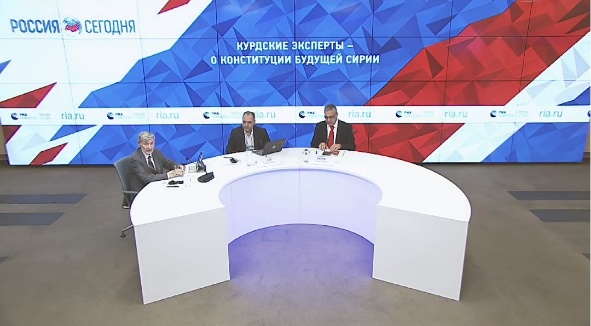 Новая конституция Сирии: курдский взгляд01:53 29.07.2017 • Евгений Педанов, специальный корреспондентمقال في سايت وكالة أنباء "ريا نوفوستي" بقلم يفغيني بيدانوف تحت عنوان: الدستور السوري الجديد، رؤية كوردية. الرابط: https://interaffairs.ru/news/show/18063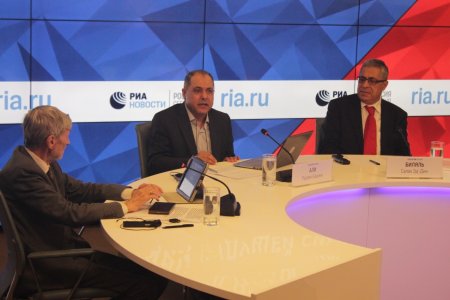 مقال في سايت صحيفة "ريا تازة" الكوردية-الروسية حول لقائي بنائب وزير الخارجية الروسي ميخائيل بوغدانوف، بعنوان: السيد بوغدانوف سمعني بإنتباه. رابط المقال:  https://riataza.com/2018/08/15/radvan-badini-ya-dumayu-chto-gospodin-m-bogdanov-vnimatelno-slushal-menya/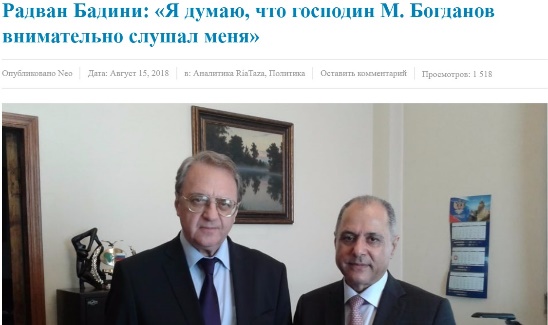 Мультимедийный круглый стол на тему: "Политическое урегулирование в Сирии и курдский вопрос".  28.08.2018مائدة مستديرة في وكالة أنباء "ريا نوفوستي" تحت عنوان: التسوية السياسية في سوريا والمسألة الكوردية. الرابط: http://pressmia.ru/pressclub/20180828/952049456.html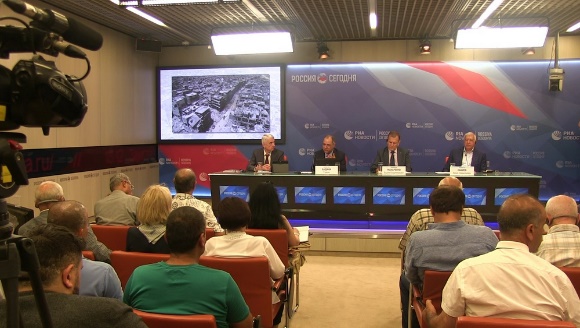 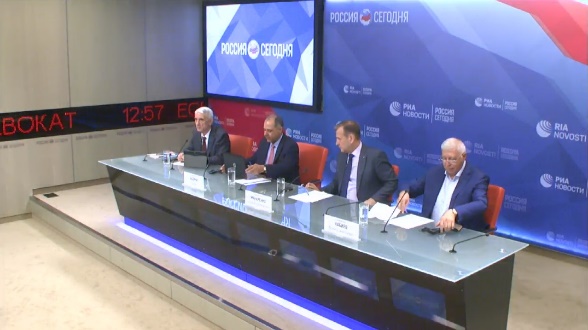 сирийские курды боятся военной операции Турции 24 декабря 2018 13:00 Малый залمؤتمر صحفي في وكالة أنباء "ريا نوفوستي"، تحت عنوان: الكورد السوريون يخشون من عملية عسكرية تركية ضدهم. الرابط: http://pressmia.ru/pressclub/20181224/952187456.html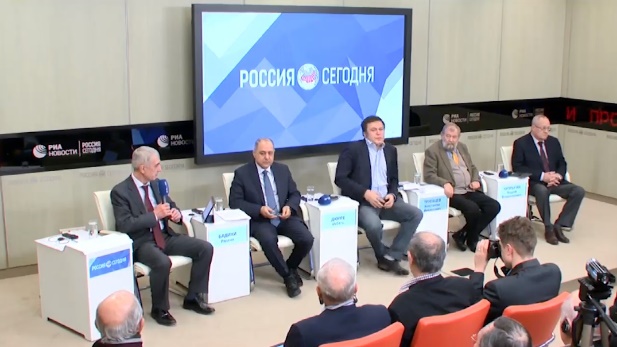 بعد مائة عام المسألة الكوردية من جديد على أبواب أوروبا، مقالي باللغة الروسية، والإنكليزية نشرته في موقع Kurdistan.ru  بتاريخ 13-08-2019،  https://kurdistan.ru/2019/08/13/articles- 36407_Spustya_sto_let_kur.htmlنفس المقال نشر بالإنكليزية في صحيفة وموقع the Levant  في العدد 2019, 17 NOVEMBER الرابط:2019https://thelevantnews.com/en/2019/09/a-hundred-years-later-the-kurdish-question-  is-again-at-the-gates-of-Europe/ 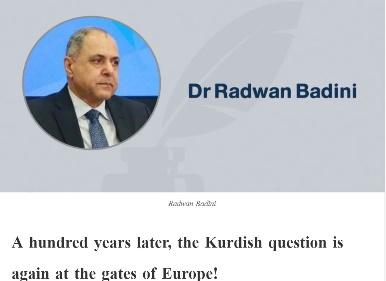 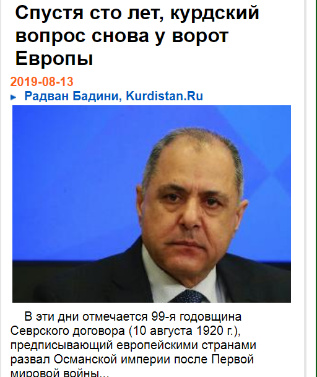 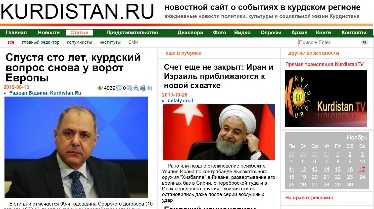 مقالي في صحيفة وموقع The Levant باللغتين العربية والإنكليزية، تحت عنوان "منطقة عازلة بين نارين لإحتواء "أحلام" يتامى الإسلام الكورد. حول خطط تركيا إنشاء "منطقة آمنة"! 3 سبتمبر 2019https://thelevantnews.com/2019/09/%D9%85%D9%86%D8%B7%D9%82%D8% 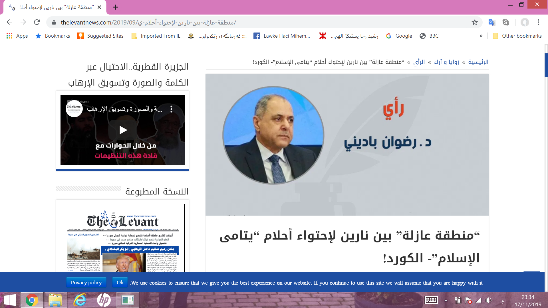 مقالي في صحيفة the Levant الصادرة في لندن باللغتين العربية والإنكليزية، بعنوان: هل ينبغي على الغرب حماية الكورد؟" على الرابط: https://thelevantnews.com/2019/08/%d9%87%d9%84-%d9%8a%d9%86%d8%a8%d8%ba%d9%8a-%d8  /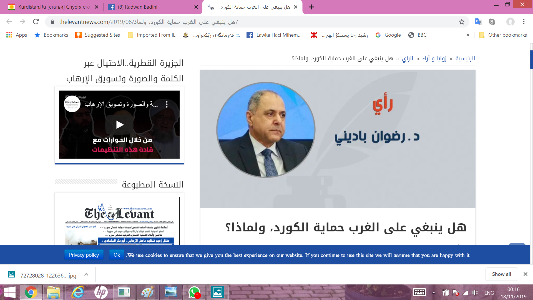 سيمينار أقيم في كوبنهاغن، بناءاً على دعوة خاصة من الجمعية الثقافية الكوردية في دانمارك. 27-10-2019 تحت عنوان: روجافا- الواقع والآفاق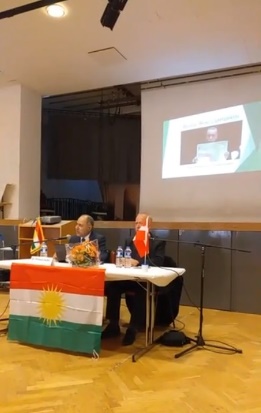 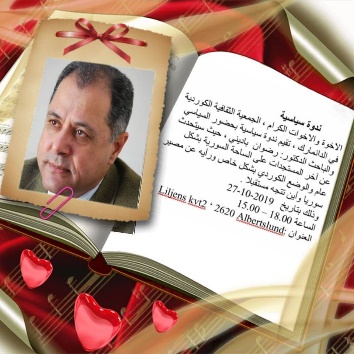 Сирийских оппозиционеров защитил российский ОМОН-28 Июня 2011г     Полная версия на сайте ИА IslamNews:https://islamnews.ru/news-Sirijskih-oppozicionerov-zashhitil-rossijskij-OMON/Полная версия на сайте ИА IslamNews:https://islamnews.ru/news-Sirijskih-oppozicionerov-zashhitil-rossijskij-OMON/ مقال مطول حول زيارة وفد من المعارضة السورية (كنت أحد أعضاء الوفد) في بداية الثورة السورية، على الرابط: https://islamnews.ru/news-Sirijskih-oppozicionerov-zashhitil-rossijskij-OMON/ 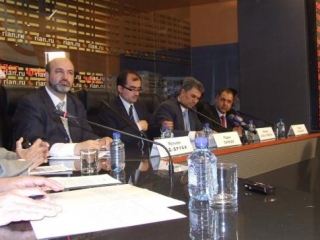 